$IMG$
null
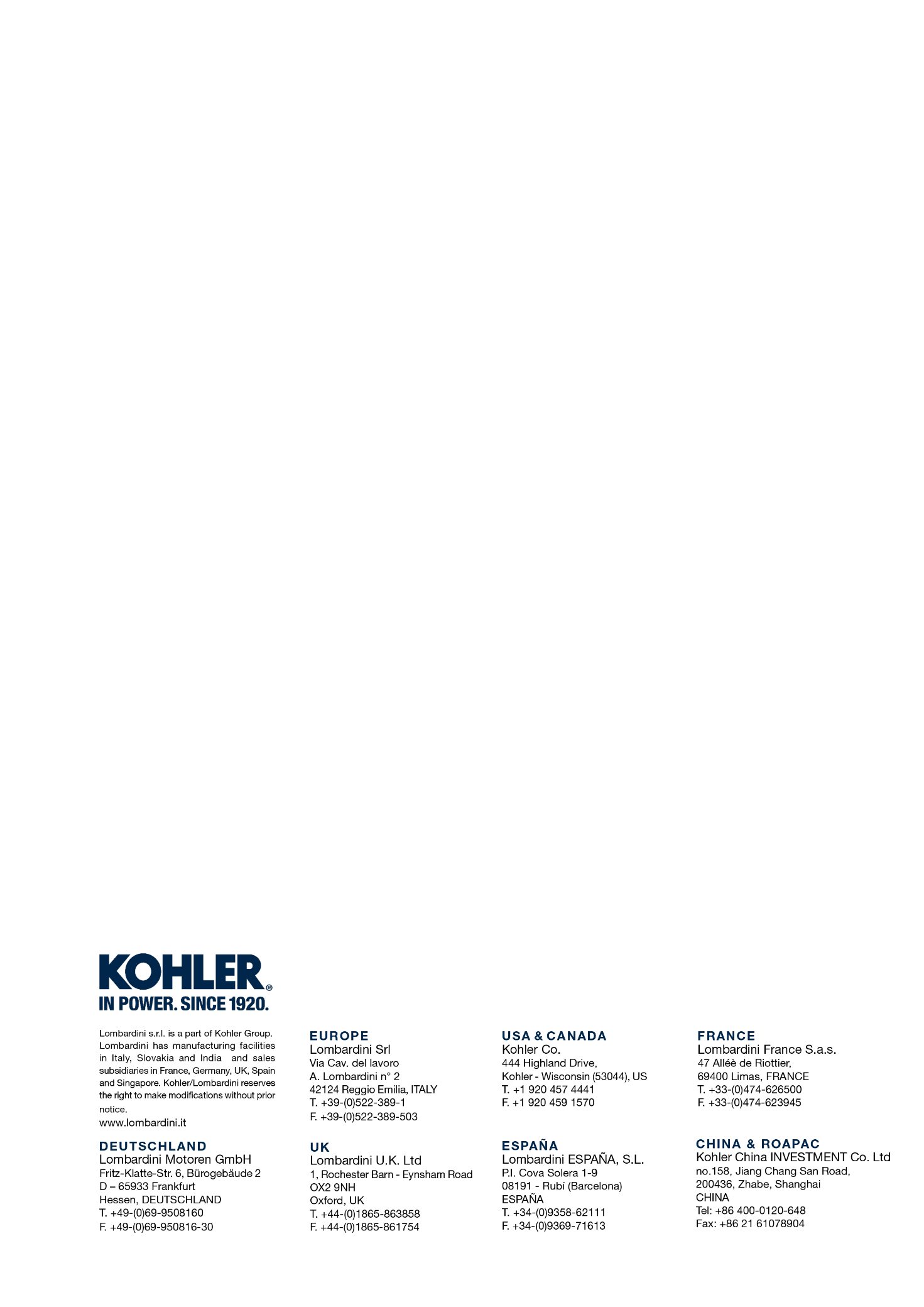 LDW 1404FOCS-SuperFOCSFOCS-SuperFOCS